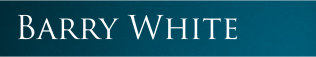 clients@barrywhite.me.uk0777 978 2456Online or Face to Face Counselling ContractBetween: Barry White and ClientParent/Guardian(All parties will receive a signed copy, which Barry will place with the client information form)For your informationStandards: I am a Counsellor and Registered Member with BACP.  I have been in counselling practice since 1995. I work within the BACP ‘Ethical Framework for Counsellors’. Information relating to this document can be found by following this link .Confidentiality: Client’s attendance, their therapy and their personal details and communication are confidential. Disclosure is only made to the counsellor’s supervisor, to a third party (for example clients GP’s) with the permission of the clients, or as required by law. I am legally bound to make a disclosure to the police authorities if any clients reveal that they are intending to cause serious risk of harm to others. Counselling provides a confidential space for people to talk about their life, relationships, thoughts,actions and feelings with someone who is interested in understanding and helping them. Counsellorsdon’t give their clients “the answer” or direct advice, but the counselling relationship enables clientsto find their own way through their present difficulties.I believe for counselling to have the best chance of being effective it is important that theclient is permitted to keep their counselling relationship private. I also understand that you aretrusting me to work with your child and are entitled to know what that involves and to be updatedon how the work is going. With this in mind, please note the following:• Please allow your child to decide whether and how much they wish to talk with you about theirsessions.• If your child discloses something that I believe indicates risk of serious harm to themselves or othersthen I will be in touch with you. • Please feel free to contact me to request an update on how the sessions are going and I will thenconsult with your child and provide an answer.• I check in with my clients on a regular basis to see if they are finding the work we are doingtogether helpful. If they are not, then we will bring our work to a close.Sessions and fees: A session lasts 50 minutes and appointments will normally be weekly and at the same time. The full fee is payable for missed sessions, unless a minimum of 48 hours’ notice of cancellation is given.The agreed fee for your session is:£40 per 50 minute counselling session for online work.£50 per 50 minute session for face to face work.  The fee will be payable at the end of each session if face to face or with agreement by invoice to be paid within three days following the session. Client:Parent Guardian:Signed by Barry White: